Essay Reference Tables for DBQIncorporating doc analysis (HIPP) into your essay:Answer the question- lead up to the doc, establish context.HIPP analysisO- relevance- This reveals that….  Therefore……*At least 3 pieces of significant outside information-        Names, dates, legislation, reforms, eventsFormat of DBQ essay:I.  Introa.  Historical Context/ Contextualization (2-4 sentences establishing the time period- lead up to the thesis  statement)b.  Thesis statementII.  Body paragraphsa. Topic sentenceb.  Supporting information- doc analysis & outside infoc.  Summary sentence- analysis- link it back to the Q with the “why”III.  Synthesis (extend or modify the statement; provide counter argument; link to a larger historical time pd, geogr area, context or event; significantly references additional primary or secondary sources)Conclusion
              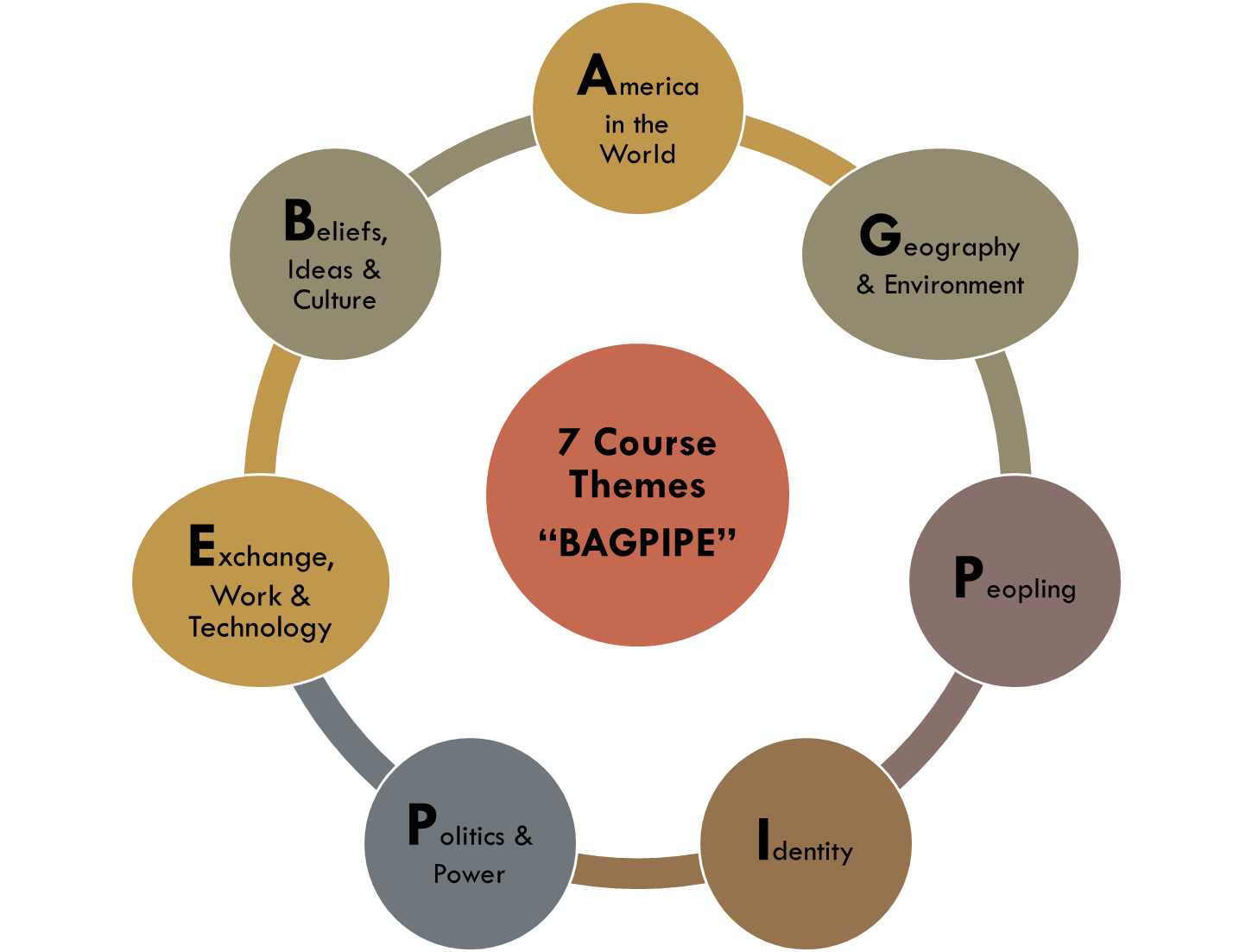 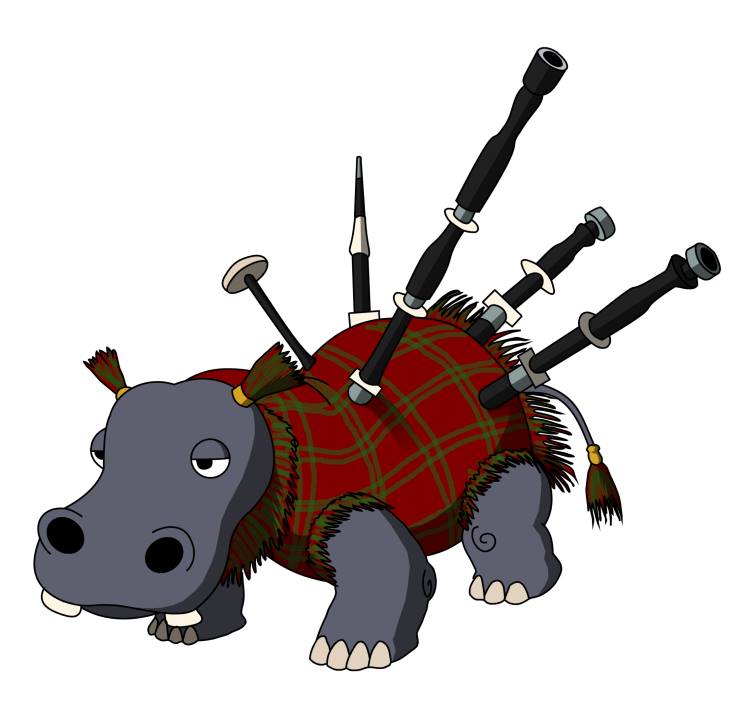 HIPP-OAnalyzing Primary Source Documents & incorporating them into your DBQ essayHIPP-OAnalyzing Primary Source Documents & incorporating them into your DBQ essayHHistorical ContextThe [name of doc] from [time/place/author] relates to the [era] because… (Document A) orThe [name of doc] was created in [year] when [context- what was going on?] (Document A).IIntended AudienceThe intended audience of [name of doc, written by/created by] was [state audience].  It was intended to [intent]. (Document A)PPurpose (Persuade, compliment, discredit, disagree, warn, encourage, promote, urge, apologize, question, outrage, solicit, clarify, demand, outline, hint, oppose, inspire, expose, intensify, reflect, argue, assert, compromise, connect, illustrate, introduce, offer, predict, suggest, compliment, establish, justify, qualify, distinguish, propose, honor, contrast, question)The purpose/intent for [name of doc] was to [why was the doc created].  [Name of doc] was created/written at that time to/because [why doc was written. (Document A)PPoint-of-View (Who, explain the influence, main idea)The point of view/perspective of [creator] was that of a [describe type of person] during the [era/time pd./ situation]. (Document A)OOrganization/ use in argument (sO what?)Use this to seamlessly incorporate your doc into the text of the essay every single time.Historical Thinking Skills/ Types of Essay QuestionsWhat type of question is it?Historical Thinking Skills/ Types of Essay QuestionsWhat type of question is it?Historical Thinking Skills/ Types of Essay QuestionsWhat type of question is it?I. Chronological ReasoningHistorical CausationHow and why did something happen?This led to… Immediately causing…; A proximate cause of…; The deep-rooted causes…; …which spurred…; Underneath it all was…; A change took place between… and … because…;  The underlying causes of… had been…;  If it were not for…; Consequently, …; The main/only reason… happened is because…;  This stemmed from…; This sparked…I. Chronological ReasoningContinuity and Change over TimeWhat is similar and what is different over time?Dating back to…; As seen as far back as…; Though it evolved into…, it still…;  One thing that remained constant was…;    …still persisted in the form of…; Eventually…; Over time…;  This all changed when…I. Chronological ReasoningPeriodizationWhat time period/era does this fit in to? Turning points.The real turning point of… was…;     …can be considered the beginning/end of…;   …can be classified in the …era because…;   The …era/period was one of …;   The true beginning of… was…; …was a time of….;  … and … serve as the bookends of the period because…II. Comparison & ContextualizationComparisonWhat are the similarities and differences?Similarly, …; Likewise…; In a similar way,…; Much like…;  … can be grouped with…; … shares a common … with …;  … would agree/disagree with…;Although…; Even though…; Despite…; In contrast,…; Contrary to…; On the other hand,…’ To a lesser extent,…;II. Comparison & ContextualizationContextualizationWhy did it matter/happen at that given time in history?ONLY IN DBQThis makes sense because nationally/internationally at the time…; The theme of … is seen…;  … was a time of… because…; … serves as a great example of…;  The larger story of…; This fits into…;  … is representative of…; … exemplifies the larger/emerging trend of…III. In all DBQs-  SynthesisSynthesisSo what? Why does it matter?Another region where we see the theme of … is …;  The people of the … also faced a similar problem of…; While… was a major cause of… another major influence was …; An additional way…; While… was occurring, others were…; Despite…., it can also be argued… DBQ ChecklistDid you?Did you?Did you?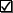 Thesis (1 point)State a thesis that directly answers all parts of the question and does more than just restate the question?State a thesis that directly answers all parts of the question and does more than just restate the question?State a thesis that directly answers all parts of the question and does more than just restate the question?Analysis of Documents(3 points)HIPP + link the doc to your argument/thesis- what is the relevance??Doc 1-             H. Cont./ Intended Aud/ Purp/ POV   &    relevance to the Q/th stmtDoc 1-             H. Cont./ Intended Aud/ Purp/ POV   &    relevance to the Q/th stmtDoc 1-             H. Cont./ Intended Aud/ Purp/ POV   &    relevance to the Q/th stmtAnalysis of Documents(3 points)HIPP + link the doc to your argument/thesis- what is the relevance??Doc 2-             H. Cont./ Intended Aud/ Purp/ POV   &    relevance to the Q/th stmt   Doc 2-             H. Cont./ Intended Aud/ Purp/ POV   &    relevance to the Q/th stmt   Doc 2-             H. Cont./ Intended Aud/ Purp/ POV   &    relevance to the Q/th stmt   Analysis of Documents(3 points)HIPP + link the doc to your argument/thesis- what is the relevance??Doc 3              H. Cont./ Intended Aud/ Purp/ POV   &    relevance to the Q/th stmtDoc 3              H. Cont./ Intended Aud/ Purp/ POV   &    relevance to the Q/th stmtDoc 3              H. Cont./ Intended Aud/ Purp/ POV   &    relevance to the Q/th stmtAnalysis of Documents(3 points)HIPP + link the doc to your argument/thesis- what is the relevance??Doc 4              H. Cont./ Intended Aud/ Purp/ POV   &   relevance to the Q/th stmtDoc 4              H. Cont./ Intended Aud/ Purp/ POV   &   relevance to the Q/th stmtDoc 4              H. Cont./ Intended Aud/ Purp/ POV   &   relevance to the Q/th stmtAnalysis of Documents(3 points)HIPP + link the doc to your argument/thesis- what is the relevance??Doc 5              H. Cont./ Intended Aud/ Purp/ POV   &    relevance to the Q/th stmtDoc 5              H. Cont./ Intended Aud/ Purp/ POV   &    relevance to the Q/th stmtDoc 5              H. Cont./ Intended Aud/ Purp/ POV   &    relevance to the Q/th stmtAnalysis of Documents(3 points)HIPP + link the doc to your argument/thesis- what is the relevance??Doc 6              H. Cont./ Intended Aud/ Purp/ POV   &    relevance to the Q/th stmtDoc 6              H. Cont./ Intended Aud/ Purp/ POV   &    relevance to the Q/th stmtDoc 6              H. Cont./ Intended Aud/ Purp/ POV   &    relevance to the Q/th stmtAnalysis of Documents(3 points)HIPP + link the doc to your argument/thesis- what is the relevance??Doc 7              H. Cont./ Intended Aud/ Purp/ POV   &    relevance to the Q/th stmtDoc 7              H. Cont./ Intended Aud/ Purp/ POV   &    relevance to the Q/th stmtDoc 7              H. Cont./ Intended Aud/ Purp/ POV   &    relevance to the Q/th stmtOutside Information (1 point)Offer plausible analysis of historical examples beyond the documents to support the thesis and your argument- 3 pieces of outside info.?Offer plausible analysis of historical examples beyond the documents to support the thesis and your argument- 3 pieces of outside info.?Offer plausible analysis of historical examples beyond the documents to support the thesis and your argument- 3 pieces of outside info.?Contextualization (1 point) (1st part of intro)Accurately and explicitly work the essay into the larger story of the United States within this time period?Accurately and explicitly work the essay into the larger story of the United States within this time period?Accurately and explicitly work the essay into the larger story of the United States within this time period?Synthesis (1 point)(a separate paragr before the concl.)Appropriately extend or modify the stated thesis or argument? ORRecognize and effectively account for disparate sometimes contradictory evidence from primary sources and/or secondary sources in crafting a coherent argument? ORAppropriately connects the topic of the question to other historical periods, geographic areas, contexts or circumstances.